KEMIJA 8 od 1. do 2. junijaPozdravljeni učenci!Dočakali smo povratek v šolo. Zato vas čaka v dveh dneh naslednja naloga:uredite si svoj zvezek za kemijopreglejte snov v zvezkuv šolo prinesite veliko pozitivne energije!Se vidimo v šoli.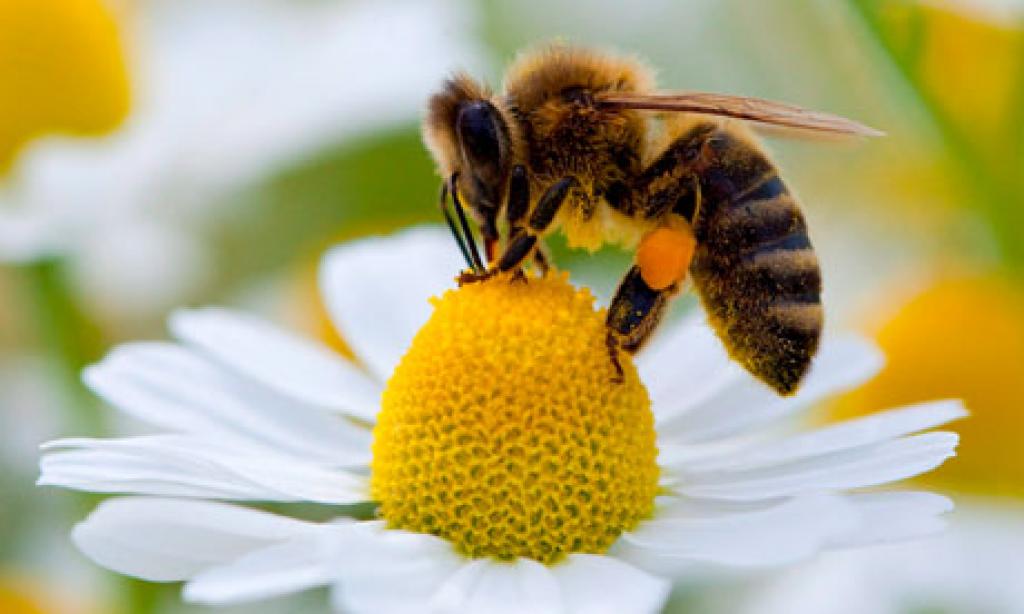 